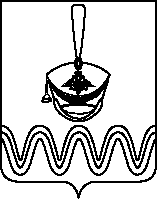 П О С Т А Н О В Л Е Н И ЕАДМИНИСТРАЦИИ БОРОДИНСКОГО СЕЛЬСКОГО ПОСЕЛЕНИЯПРИМОРСКО-АХТАРСКОГО РАЙОНАот 06 ноября 2019 г.                                                                                            № 277станица БородинскаяОб утверждении муниципальной программы «Формирование комфортной городской среды на 2020-2024 годы на территории Бородинского сельского поселения Приморско-Ахтарского района»	В соответствии с Федеральным законом от 6 октября 2003 года                     № 131-ФЗ «Об общих принципах организации органов местного самоуправления в Российской Федерации», а также постановлением администрации Бородинского сельского поселения Приморско-Ахтарского района от 25 июня 2014 года N 134 «Об утверждении Порядка принятия решения о разработке, формирования, реализации и оценки эффективности реализации муниципальных программ Бородинского сельского поселения Приморско-Ахтарского района» администрация Бородинского сельского поселения Приморско-Ахтарского района п о с т а н о в л я е т:1. Утвердить муниципальную программу Бородинского сельского поселения Приморско-Ахтарского района «Формирование комфортной городской среды на 2020-2024 годы на территории Бородинского сельского поселения Приморско-Ахтарского района» согласно приложению к настоящему постановлению.2. Контроль за выполнением настоящего постановления оставляю за собой.  3. Постановление вступает в силу с момента его подписания, но не ранее вступления в силу решения Совета Бородинского сельского поселения Приморско-Ахтарского района, предусматривающего финансирование данной муниципальной программы.Глава Бородинского сельского поселенияПриморско-Ахтарского района                                                                  В.В.ТуровПроект внесен:ведущий специалист                                                                           А.В.СущанскаяПроект согласован:ведущий специалист                                                                            Г.А.КоваленкоПРИЛОЖЕНИЕ УТВЕРЖДЕНАпостановлением администрации Бородинского сельского поселения Приморско-Ахтарского районаот 06 ноября 2019 г. № 277Муниципальная программа«Формирование комфортной городской среды на 2020-2024 годы на территории Бородинского сельского поселения Приморско-Ахтарского района»Паспорт муниципальной программы
«Формирование комфортной городской среды на 2020-2024 годы на территории Бородинского сельского поселения Приморско-Ахтарского района»1. Характеристика текущего состояния и прогноз развития соответствующей сферы реализации муниципальной программы	С 2016 года на территории Российской Федерации реализуется приоритетный проект «Формирование комфортной городской среды», основной целью которого является создание условий для системного повышения качества и комфорта городской среды на всей территории Российской Федерации путем реализации ежегодного комплекса первоочередных мероприятий по благоустройству в субъектах Российской Федерации. На территории Бородинского сельского поселения Приморско-Ахтарского района реализация мероприятий приоритетного проекта начинается с 2020 года в рамках муниципальной программы «Формирование комфортной городской среды на 2020-2024 годы на территории Бородинского сельского поселения Приморско-Ахтарского района» с общим объемом финансирования 99,9 тыс. рублей.	Одной из стратегических задач поселения является создание комфортных условий проживания населения, которое предполагает повышение качества предоставляемых жилищно-коммунальных услуг и благоустройство территорий Бородинского сельского поселения Приморско-Ахтарского района. Решение данной задачи окажет непосредственное влияние на увеличение количества благоустроенных территорий общего пользования.	Благоустройство территории муниципального образования представляет собой комплекс мероприятий, направленных на создание благоприятных, здоровых и культурных условий жизни, трудовой деятельности и досуга населения в границах Бородинского сельского поселения, осуществляемых органами местного самоуправления, физическими и юридическими лицами.	Внедрение единых принципов благоустройства и формирования комфортной городской среды осуществляется при условии соблюдения правил благоустройства населенных пунктов, а так же ежегодном финансировании мероприятий по развитию внешнего облика муниципального образования.Решение вопросов, связанных с реконструкцией и ремонтом общественных территорий с 2020 года планируется осуществлять при активном участии граждан. Практика привлечения населения к реализации приоритетных проектов обеспечит положительную динамику удовлетворенности населения уровнем благоустройства, а так же обеспечит прозрачность расходования средств федерального, краевого и местных бюджетов.	Основные направления реализации муниципальной программы разработаны с целью обеспечения населения Бородинского сельского поселения комфортными условиями проживания.	Целесообразность использования программно-целевого метода для формирования современной городской среды определяется тем, что:	задачу по обеспечению формирования единых ключевых подходов и приоритетов формирования комфортной городской среды на территории Бородинского сельского поселения с учетом приоритетов территориального развития возможно решить исключительно при осуществлении государственной поддержки;	комплексное решение проблемы окажет положительный эффект на санитарно-эпидемиологическую обстановку, улучшение эстетического вида Бородинского сельского поселения, создание гармоничной архитектурно-ландшафтной среды, а также предотвратит угрозы жизни и безопасности граждан.Итоговой целью является повышение качества и комфорта городской среды на территории Бородинского сельского поселения. 1.1 Характеристика сферы благоустройства общественных территорий	Внешний облик станицы, его эстетический вид во многом зависит от степени благоустроенности территории, от площади озеленения.	Благоустройство – комплекс мероприятий по содержанию объектов благоустройства (в том числе зеленых насаждений), направленных на создание благоприятных условий жизни, трудовой деятельности и досуга населения. 	Озеленение территории вместе с насаждениями и цветниками создают образ Бородинского сельского поселения, формируют благоприятную и комфортную среду для жителей и гостей поселения, выполняют рекреационные и санитарно-защитные функции. Они являются составной частью природного богатства населенных пунктов и важным условием его инвестиционной привлекательности. 	На территории Бородинского сельского поселения имеется 1 объект общественной территории – парк, который имеет общую площадь 27450 м2 и нуждается в благоустройстве.	Для обеспечения благоустройства общественной территории целесообразно проведение следующих мероприятий:	- изготовление дизайн-проектов, проектно-сметной документации и проведение проверки достоверности определения сметной стоимости, а так же прохождение государственной экспертизы;- озеленение, уход за зелеными насаждениями;- оборудование малыми архитектурными формами, и иными не капитальными объектами;- устройство пешеходных дорожек;- освещение территорий, в том числе декоративное;- обустройство площадок для отдыха, детских, спортивных площадок;- установка скамеек и урн, контейнеров для сбора мусора;- оформление цветников;- обеспечение физической, пространственной и информационной доступности общественных территорий для инвалидов и других маломобильных групп населения в соответствии с установленными нормами и правилами.2. Цели, задачи и целевые показатели, сроки и этапы реализациимуниципальной программы	Целью муниципальной программы «Формирование комфортной городской среды на 2020-2024 годы на территории Бородинского сельского поселения Приморско-Ахтарского района» (далее – муниципальная программа) является повышение качества и комфорта городской среды на территории Бородинского сельского поселения Приморско-Ахтарского района	Достижение цели муниципальной программы требует решения следующей задачи – обеспечения формирования единых ключевых подходов и приоритетов формирования комфортной городской среды на территории Бородинского сельского поселения с учетом приоритетов территориального развития.Срок реализации муниципальной программы 2020 - 2024 годы, этапы не предусмотрены.В ходе реализации муниципальной программы будет производится корректировка ее параметров и ежегодных планов реализации в рамках бюджетного процесса с учетом тенденций социально-экономического и территориального развития поселения.Состав показателей муниципальной программы определен исходя из принципа необходимости и достаточности информации для характеристики достижения цели и решения задачи муниципальной программы в рамках реализуемых мероприятий.Перечень показателей носит открытый характер и предусматривает возможность корректировки в случае потери информативности показателя (достижения максимального значения или насыщения), изменения приоритетов муниципальной политики в сфере благоустройства. Перечень видов работ по благоустройству общественных территорий:- оборудование детских и (или) спортивных площадок;- оборудование площадок для отдыха взрослого населения;- высадка зеленых насаждений в виде деревьев и многолетних кустарников;- устройство, ремонт тротуаров;- оборудование парковки;- обеспечение освещения общественных территорий;- установка скамеек, урн для мусора;- благоустройство автостоянки;- иные мероприятия, предусмотренные дизайн-проектом.Порядок разработки, обсуждения с заинтересованными лицами и утверждения дизайн-проектов благоустройства общественных территорий, подлежащих благоустройству в период с 2020 по 2022 годы, для включения в Программу представлен в приложении № 2 к настоящей муниципальной программе.Задачи муниципальной программы:- организация мероприятий по благоустройству нуждающихся в благоустройстве общественных территорий.Целевые показатели, характеризующие цели и задачи программы приведены в таблице № 1.Таблица № 12.1 При проведении инвентаризации было выявлено, что благоустройству подлежит только один объект, расположенный на территории Бородинского сельского поселения – это парк в ст. Бородинской. Остальные объекты на территории поселения благоустройству не подлежат.2.2 Адресный перечень общественных территорий, расположенных на территории Бородинского сельского поселения, на которых планируется благоустройство в 2020-2024 году исходя из минимального перечня работ по благоустройству:- парк в ст. Бородинской – срок реализации 2020 год.2.3 Так же при благоустройстве общественных территорий необходимо проведение мероприятий с учетом необходимости обеспечения физической, пространственной и информационной доступности зданий, сооружений, дворовых территорий для инвалидов и других маломобильных групп населения в соответствии с установленными нормами и правилами.2.4. Дворовых территорий многоквартирных домов на территории Бородинского сельского поселения Приморско-Ахтарского района нет. 3. Перечень и краткое описание подпрограмм, ведомственных целевых программ и основных мероприятий муниципальной программыПодпрограммы в данной муниципальной программе не предусмотрены. Перечень основных мероприятий муниципальной программы с указанием источников и объемов финансирования определяется согласно Приложению №1 к настоящей программе.	4. Обоснование ресурсного обеспечения муниципальной программы	Финансирование основных мероприятий муниципальной программы предусматривается осуществлять за счет средств местного бюджета. 	Перечень основных мероприятий муниципальной программы приведен в Приложении № 1 к настоящей муниципальной программе. Источники финансирования, объем финансирования муниципальной программы в разрезе годов приведены в сводной таблице № 2.Таблица № 2В дальнейшем, предполагается участие средств краевого бюджета согласно государственной программы Краснодарского края «Формирование современной городской среды», утвержденной постановлением главы администрации (губернатора) Краснодарского края от 31 августа 2017 года № 655, а так же средств федерального бюджета, согласно федерального приоритетного проекта «Формирование комфортной городской среды», утвержденного президиумом Совета при Президенте Российской Федерации по стратегическому развитию и приоритетным проектам.	Обоснование ресурсного обеспечения муниципальной программы на 2020 год приведен в финансово-экономическом обосновании к муниципальной программе.	Содержание и объемы финансирования мероприятий, реализуемых программой, могут уточняться на основе отчетов о выполнении программных мероприятий и оценки их эффективности.5. Методика оценки эффективности реализации муниципальной программы	Оценка эффективности реализации муниципальной программы осуществляется в соответствии с методикой оценки эффективности муниципальной программы, изложенной в приложении № 7 к постановлению администрации Бородинского сельского поселения Приморско-Ахтарского района от 25 июля 2014 года № 134 «Об утверждении Порядка принятия решения о разработке, формирования, реализации и оценки эффективности реализации муниципальных программ Бородинского сельского поселения».6. Механизм реализации муниципальной программы и контроль за ее выполнением Текущее управление осуществляется координатором Программы - администрацией Бородинского сельского поселения Приморско-Ахтарского района, которая:- организует реализацию муниципальной программы, координацию деятельности участников программы;- принимает решение о необходимости внесения в установленном порядке изменений в программу;- несет ответственность за достижение целевых показателей программы;- осуществляет подготовку предложений по объемам и источникам финансирования реализации программы на основании предложений участников  программы;- разрабатывает формы отчетности для участников программы, необходимые для осуществления контроля за выполнением программы, устанавливает сроки их предоставления;- проводит мониторинг реализации программы и анализ отчетности, представляемой участниками программы;- ежегодно проводит оценку эффективности реализации программы;- готовит ежегодный доклад о ходе реализации программы и оценке эффективности ее реализации;- организует информационную и разъяснительную работу, направленную на освещение целей и задач программы в печатных средствах массовой информации, на официальном сайте в информационно-телекоммуникационной сети «Интернет»;- размещает информацию о ходе реализации и достигнутых результатах программы на официальном сайте в информационно-телекоммуникационной сети «Интернет»;- осуществляет иные полномочия, установленные программой.Участники отдельных мероприятий программы, несут ответственность за целевое и эффективное использование выделенных им бюджетных средств, ежеквартально в срок до 10 числа, следующего за отчетным кварталом, предоставляют информацию о реализации мероприятий программы главе Бородинского сельского поселения Приморско-Ахтарского района.	6.1 Наличие синхронизации выполнения работ в рамках муниципальной программы с результатами в муниципальных образованиях федеральными, региональными и муниципальными программами (планами) строительства (реконструкции, ремонта) объектов недвижимости имущества, программ по ремонту и модернизации инженерных сетей и иных объектов, расположенных на соответствующей территории.Глава Бородинского сельского поселенияПриморско-Ахтарского района                                                             В.В.ТуровПРИЛОЖЕНИЕ № 1к муниципальной программе «Формирование комфортной городской среды на 2020-2024 годы на территории Бородинского сельского поселения Приморско-Ахтарского района»ПЕРЕЧЕНЬ ОСНОВНЫХ МЕРОПРИЯТИЙмуниципальной программы «Формирование комфортной городской среды на 2020-2024 годы на территории Бородинского сельского поселения Приморско-Ахтарского района»Глава Бородинского сельского поселенияПриморско-Ахтарского района                                                                                                                                         В.В.ТуровПРИЛОЖЕНИЕ № 2к муниципальной программе «Формирование комфортной городской среды на 2020-2024 годы на территории Бородинского сельского поселения Приморско-Ахтарского района»Порядок разработки, обсуждения с заинтересованными лицами и утверждения дизайн-проектов благоустройства общественных территорий, подлежащих благоустройству, для включения в программу «Формирование комфортной городской среды на 2020-2024 годы на территории Бородинского сельского поселения Приморско-Ахтарского района»1. Общие положения1.1. Настоящий Порядок регламентирует процедуру разработки, обсуждения и согласования заинтересованными лицами дизайн-проекта благоустройства территории общего пользования, их утверждение в рамках реализации программы «Формирование комфортной городской среды на 2020-2024 годы на территории Бородинского сельского поселения Приморско-Ахтарского района» (далее – Порядок).1.2. Под дизайн-проектом понимается графический и текстовый материал, включающий в себя визуализированное изображение территории общего пользования, с планировочной схемой, фотофиксацией существующего положения, с описанием работ и мероприятий, предлагаемых к выполнению (далее – дизайн-проект).Содержание дизайн-проекта зависит от вида и состава планируемых к благоустройству работ. Это может быть как проектная, сметная документация, так и упрощенный вариант в виде изображения территории общего пользования с описанием работ и мероприятий, предлагаемых к выполнению.1.3. К заинтересованным лицам относятся: собственники зданий и сооружений, расположенных в границах территории общего пользования, подлежащей благоустройству (далее – заинтересованные лица).2. Разработка дизайн-проекта2.1. Разработка дизайн-проекта в отношении территорий общего пользования поселения, осуществляется в соответствии с Правилами благоустройства Бородинского сельского поселения Приморско-Ахтарского района, требованиями Градостроительного кодекса Российской Федерации, а так же действующими строительными, санитарными и иными нормами и правилами.2.2. Разработка дизайн-проекта в отношении территории общего пользования Бородинского сельского поселения Приморско-Ахтарского района осуществляется администрацией Бородинского сельского поселения Приморско-Ахтарского района.3. Обсуждение, согласование и утверждение дизайн-проекта3.1. В целях обсуждения, согласования и утверждения дизайн-проекта благоустройства территории общего пользования Бородинского сельского поселения Приморско-Ахтарского района, администрация Бородинского сельского поселения Приморско-Ахтарского района обеспечивает согласование дизайн-проекта с собственниками инженерных сетей в случаях, установленных действующим законодательством, для дальнейшего его утверждения в срок, не превышающий 3 рабочих дней.3.2. Утверждение дизайн-проекта благоустройства территории общего пользования Бородинского сельского поселения Приморско-Ахтарского района осуществляется администрацией Бородинского сельского поселения Приморско-Ахтарского района в течении двух рабочих дней со дня его согласования.3.3. Дизайн-проект на благоустройство территории общего пользования утверждается в 1 экземпляре и хранится в администрации Бородинского сельского поселения Приморско-Ахтарского района. Глава Бородинского сельского поселенияПриморско-Ахтарского района                                                             В.В.ТуровКоординатор муниципальной программыКоординатор муниципальной программыадминистрация Бородинского сельского поселения Приморско-Ахтарского районаКоординаторы подпрограмммуниципальной программыКоординаторы подпрограмммуниципальной программыне предусмотреныУчастники муниципальной программыУчастники муниципальной программыадминистрация Бородинского сельского поселения Приморско-Ахтарского районаПодпрограммы муниципальной программыПодпрограммы муниципальной программыне предусмотреныВедомственные целевые программыВедомственные целевые программыне предусмотрены Цели муниципальной программыповышение качества и комфорта городской среды на территории Бородинского сельского поселения Приморско-Ахтарского районаповышение качества и комфорта городской среды на территории Бородинского сельского поселения Приморско-Ахтарского районаповышение качества и комфорта городской среды на территории Бородинского сельского поселения Приморско-Ахтарского районаЗадачи муниципальной программыорганизация мероприятий по благоустройству нуждающихся в благоустройстве общественных территорийорганизация мероприятий по благоустройству нуждающихся в благоустройстве общественных территорийорганизация мероприятий по благоустройству нуждающихся в благоустройстве общественных территорийПеречень целевых показателей муниципальной программыПлощадь благоустроенных территорий общего пользования; количество установленных (отремонтированных) детских площадокПлощадь благоустроенных территорий общего пользования; количество установленных (отремонтированных) детских площадокПлощадь благоустроенных территорий общего пользования; количество установленных (отремонтированных) детских площадокЭтапы и сроки реализации муниципальной программыЭтапы и сроки реализации муниципальной программыэтапы не предусмотренысрок реализации 2020 - 2024 годыОбъемы бюджетных ассигнований муниципальной программыОбъемы бюджетных ассигнований муниципальной программыобщий объем финансирования муниципальной программы за счет средств местного бюджета составляет  99,9 тыс., рублей, в том числе, по годам:2020 год – 99,9 тыс. рублей;2021 год – 0,0 тыс. рублей;2022 год – 0,0 тыс. рублей;2023 год – 0,0 тыс. рублей;2024 год – 0,0 тыс. рублей.№ п/пНаименование целевого показателяЕд.измстатусЗначение показателейЗначение показателейЗначение показателейЗначение показателейЗначение показателей№ п/пНаименование целевого показателяЕд.измстатус202020212022202320241.Благоустройство парка ст. Бородинской Бородинского сельского поселения Приморско-Ахтарского районаед110000Источники финансированияИтого, тыс. руб.2020 год2021 год2022 год2023 год2024 годместный бюджет99,999,90,00,00,00,0краевой бюджет0,00,00,00,00,00,0федеральный бюджет0,00,00,00,00,00,0внебюджетные источники0,00,00,00,00,00,0Всего99,90,00,00,00,00,0№п/пНаименование мероприятияИсточникфинансированияОбъем финансирования, (тыс. руб.)Объем финансирования, (тыс. руб.)Объем финансирования, (тыс. руб.)Объем финансирования, (тыс. руб.)Объем финансирования, (тыс. руб.)Объем финансирования, (тыс. руб.)Непосредственныйрезультат реализации мероприятияУчастник программы№п/пНаименование мероприятияИсточникфинансированияВсего2020 год2021год2022 год2023 год2024 годНепосредственныйрезультат реализации мероприятияУчастник программы123456789101111.Основное мероприятие № 1 «Благоустройство парка ст. Бородинской Бородинского сельского поселения Приморско-Ахтарского района»всего99,999,90,00,00,00,02020 год – 1 ед.2021-2024 – 0 ед.администрация Бородинского сельского поселения Приморско-Ахтарского района11.Основное мероприятие № 1 «Благоустройство парка ст. Бородинской Бородинского сельского поселения Приморско-Ахтарского района»местный бюджет99,999,90,00,00,00,02020 год – 1 ед.2021-2024 – 0 ед.администрация Бородинского сельского поселения Приморско-Ахтарского района11.Основное мероприятие № 1 «Благоустройство парка ст. Бородинской Бородинского сельского поселения Приморско-Ахтарского района»краевой бюджет0,00,00,00,00,00,02020 год – 1 ед.2021-2024 – 0 ед.администрация Бородинского сельского поселения Приморско-Ахтарского района11.Основное мероприятие № 1 «Благоустройство парка ст. Бородинской Бородинского сельского поселения Приморско-Ахтарского района»федеральный бюджет0,00,00,00,00,00,02020 год – 1 ед.2021-2024 – 0 ед.администрация Бородинского сельского поселения Приморско-Ахтарского района11.Основное мероприятие № 1 «Благоустройство парка ст. Бородинской Бородинского сельского поселения Приморско-Ахтарского района»внебюджетные источники0,00,00,00,00,00,02020 год – 1 ед.2021-2024 – 0 ед.администрация Бородинского сельского поселения Приморско-Ахтарского районаИтого:всего99,999,90,00,00,00,0Итого:местный бюджет99,999,90,00,00,00,0Итого:краевой бюджет0,00,00,00,00,00,0Итого:федеральный бюджет0,00,00,00,00,00,0Итого:внебюджетные источники0,00,00,00,00,00,0